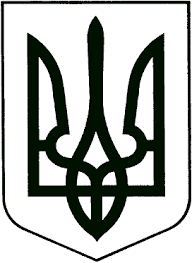 УКРАЇНАНОВОГРАД-ВОЛИНСЬКА МІСЬКА РАДАЖИТОМИРСЬКОЇ ОБЛАСТІ   РІШЕННЯдвадцять друга сесія                                                               восьмого скликаннявід  21.02.2022   № 595Про      нагородження     відзнакою  міста     Новограда  -  Волинського     орден „Звягель“           Керуючись статтею 25, частиною другою статті 42 Закону України „Про місцеве самоврядування в Україні“, враховуючи рішення міської ради              від 23.11.2012 № 328 „Про нову редакцію Положень про звання „Почесний громадянин міста Новограда-Волинського“ та про відзнаку міста Новограда-Волинського орден „Звягель“ зі змінами, враховуючи рішення комісії з питань нагородження відзнакою міста Новограда-Волинського орден „Звягель“, присвоєння звання „Почесний громадянин міста Новограда - Волинського“ (протокол №1 від 23.06.2022),  міська радаВИРІШИЛА:       1. Нагородити відзнакою міста Новограда-Волинського орден „Звягель“:      1.1. Залужного Валерія Федоровича – генерала, Головнокомандувача Збройними Силами України за визначні особисті заслуги у захисті державного суверенітету та територіальної цілісності України, самовіддане служіння українському народові та з нагоди Міжнародного свята літератури і мистецтв „Лесині джерела“.      1.2. Павлюка Олександра Олексійовича – генерал-лейтенанта Збройних Сил України, командувача Об'єднаних Сил України за особистий внесок у зміцнення обороноздатності української держави, мужність, самовідданість і високий професіоналізм, виявлені під час виконання військового обов'язку при захисті Вітчизни та з нагоди Міжнародного свята літератури і мистецтв „Лесині джерела“.      1.3. Павловського Станіслава Миколайовича – пенсіонера, художника-різьбяра по дереву за багаторічну сумлінну працю, високий рівень професіоналізму, досягнуті успіхи і особистий внесок у вшанування пам’яті видатної поетеси Лесі Українки та з нагоди Міжнародного свята літератури і мистецтв „Лесині джерела“.2. Начальнику відділу кадрів міської ради Колесник Ж.О. забезпечити оформлення  орденської книжки та урочисте вручення нагороди.      3. Контроль за виконанням цього рішення покласти на секретаря міської ради Гвозденко О.В. та керуючого справами виконавчого комітету міської ради Долю О.П.Міський голова							       Микола БОРОВЕЦЬ